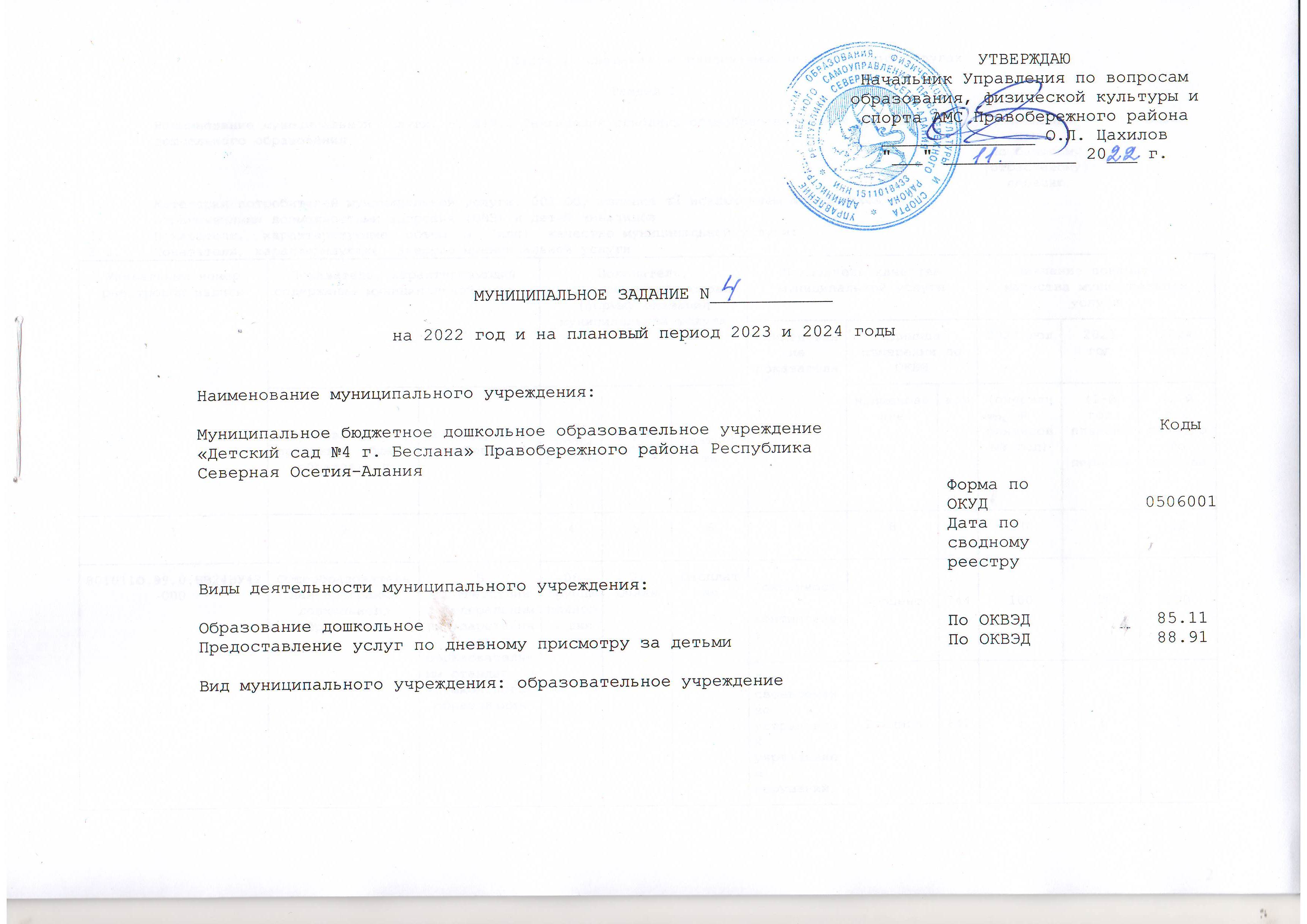 Часть 1. Сведения об оказываемых муниципальных услугахРаздел 1допустимые  (возможные)  отклонения  от  установленных показателей качества муниципальной   услуги,   в   пределах  которых  муниципальное  задание считается выполненным (процентов)- 10 %Допустимые  (возможные)  отклонения  от  установленных  показателей  объем муниципальной   услуги,   в   пределах  которых  муниципальное  задание считается выполненным (процентов)-10%4.   Нормативные   правовые   акты, устанавливающие  размер  платы  (цену,тариф) либо порядок ее (его) установления:5. Порядок оказания муниципальной услуги5.1.    Нормативные    правовые   акты,   регулирующие   порядок   оказания государственной услуги:Федеральный закон Государственная Дума РФ от 06/10/1999 №1999-10-06 ""184-ФЗ (Об общих принципах организации законодательных (представительных) и исполнительных органов государственной власти субъектов Российской Федерации) "";Федеральный закон Государственная Дума РФ от 29/12/2012 №2012-12-29 "273-ФЗ (Об образовании в Российской Федерации) ";Приказ Министерство образования и науки Российской Федерации от 30/08/2013 №2013-08-30 "1014 (Об утверждении Порядка организации и осуществления образовательной деятельности по основным общеобразовательным программам - образовательным программам дошкольного образования)";Приказ Министерства образования и науки Российской Федерации от 17/10/2013 №2013-10-17 "1155 (Об утверждении федерального государственного образовательного стандарта дошкольного образования)".Законодательство и нормативные правовые  акты  федеральных органов управления в сфере образования, законодательство и нормативные  правовые акты   республиканских органов исполнительной власти, осуществляющих управление в сфере образования, нормативные правовые акты органов местного самоуправления Правобережного района, решения Учредителя, Устав образовательного учреждения, локальные нормативные акты Учреждения.5.2.  Порядок  информирования  потенциальных  потребителей  муниципальной услуги:Раздел 2допустимые  (возможные)  отклонения  от  установленных показателей качества муниципальной   услуги,   в   пределах  которых  муниципальное  задание считается выполненным (процентов)- 10 %Допустимые  (возможные)  отклонения  от  установленных  показателей  объема муниципальной  услуги,   в   пределах  которых  муниципальное  задание считается выполненным (процентов)-10%4.   Нормативные   правовые   акты,  устанавливающие  размер  платы  (цену, тариф) либо порядок ее (его) установления:5. Порядок оказания муниципальной услуги5.1.    Нормативные    правовые   акты,   регулирующие   порядок   оказания государственной услуги:Федеральный закон Государственная Дума РФ от 06/10/1999 №1999-10-06 ""184-ФЗ (Об общих принципах организации законодательных (представительных) и исполнительных органов государственной власти субъектов Российской Федерации) "";Федеральный закон Государственная Дума РФ от 29/12/2012 №2012-12-29 "273-ФЗ (Об образовании в Российской Федерации) ";Приказ Министерство образования и науки Российской Федерации от 30/08/2013 №2013-08-30 "1014 (Об утверждении Порядка организации и осуществления образовательной деятельности по основным общеобразовательным программам - образовательным программам дошкольного образования)";Приказ Министерства образования и науки Российской Федерации от 17/10/2013 №2013-10-17 "1155 (Об утверждении федерального государственного образовательного стандарта дошкольного образования)".Законодательство и нормативные правовые  акты  федеральных органов управления в сфере образования, законодательство и нормативные  правовые акты   республиканских органов исполнительной власти, осуществляющих управление в сфере образования, нормативные правовые акты органов местного самоуправления Правобережного района, решения Учредителя, Устав образовательного учреждения, локальные нормативные акты Учреждения.5.2.  Порядок  информирования  потенциальных  потребителей  муниципальной услуги:Раздел 3допустимые  (возможные)  отклонения  от  установленных показателей качества муниципальной   услуги,   в   пределах  которых  муниципальное  задание считается выполненным (процентов)- 10%Допустимые  (возможные)  отклонения  от  установленных  показателей  объема муниципальной   услуги,   в   пределах  которых  муниципальное  задание считается выполненным (процентов)-10 %4.   Нормативные   правовые   акты,  устанавливающие  размер  платы  (цену, тариф) либо порядок ее (его) установления:5. Порядок оказания муниципальной услуги5.1.    Нормативные    правовые   акты,   регулирующие   порядок   оказания государственной услуги:Федеральный закон Государственная Дума РФ от 06/10/1999 №1999-10-06 "184-ФЗ (Об общих принципах организации законодательных (представительных) и исполнительных органов государственной власти субъектов Российской Федерации)";Федеральный закон Государственная Дума РФ от 29/12/2012 №2012-12-29 ""273-ФЗ (Об образовании в Российской Федерации)";Приказ Министерство образования и науки Российской Федерации от 30/08/2013 №2013-08-30 "1014 «Об утверждении Порядка организации и осуществления образовательной деятельности по основным общеобразовательным программам - образовательным программам дошкольного образования";Приказ Министерства образования и науки Российской Федерации от 17/10/2013 №2013-10-17 ""1155 «Об утверждении федерального государственного образовательного стандарта дошкольного образования".5.2.  Порядок  информирования  потенциальных  потребителей  муниципальной услуги:Раздел 4допустимые  (возможные)  отклонения  от  установленных показателей качества муниципальной  услуги,   в   пределах  которых  муниципальное  задание считается выполненным (процентов)- 10%Допустимые  (возможные)  отклонения  от  установленных  показателей  объема муниципальной   услуги,   в   пределах  которых  муниципальное задание считается выполненным (процентов)-10%4.   Нормативные   правовые   акты,  устанавливающие  размер  платы  (цену, тариф) либо порядок ее (его) установления:5. Порядок оказания муниципальной услуги5.1.    Нормативные    правовые   акты,   регулирующие   порядок   оказания муниципальной услуги:Федеральный закон Государственная Дума РФ от 06/10/1999 №1999-10-06 "184-ФЗ (Об общих принципах организации законодательных (представительных) и исполнительных органов государственной власти субъектов Российской Федерации)";Федеральный закон Государственная Дума РФ от 29/12/2012 №2012-12-29 ""273-ФЗ (Об образовании в Российской Федерации)";Приказ Министерство образования и науки Российской Федерации от 30/08/2013 №2013-08-30 "1014 (Об утверждении Порядка организации и осуществления образовательной деятельности по основным общеобразовательным программам - образовательным программам дошкольного образования)";Приказ Министерства образования и науки Российской Федерации от 17/10/2013 №2013-10-17 ""1155 (Об утверждении федерального государственного образовательного стандарта дошкольного образования)".5.2.  Порядок  информирования  потенциальных  потребителей  муниципальной услуги:Раздел 5допустимые  (возможные)  отклонения  от  установленных показателей качества муниципальной  услуги,   в   пределах  которых  муниципальное задание считается выполненным (процентов)- 10%Допустимые  (возможные)  отклонения  от  установленных  показателей  объема муниципальной  услуги,   в   пределах  которых  муниципальное  задание считается выполненным (процентов)-5%4.   Нормативные   правовые   акты,  устанавливающие  размер  платы  (цену,тариф) либо порядок ее (его) установления:5. Порядок оказания муниципальной услуги5.1.    Нормативные    правовые   акты,   регулирующие   порядок   оказания муниципальной услуги:Федеральный закон Государственная Дума РФ от 06/10/1999 №1999-10-06 "184-ФЗ (Об общих принципах организации законодательных (представительных) и исполнительных органов государственной власти субъектов Российской Федерации)";Федеральный закон Государственная Дума РФ от 29/12/2012 №2012-12-29 "273-ФЗ (Об образовании в Российской Федерации)";Приказ Министерство образования и науки Российской Федерации от 30/08/2013 №2013-08-30 "1014 (Об утверждении Порядка организации и осуществления образовательной деятельности по основным общеобразовательным программам - образовательным программам дошкольного образования) ";Приказ Министерства образования и науки Российской Федерации от 17/10/2013 №2013-10-17 "1155 (Об утверждении федерального государственного образовательного стандарта дошкольного образования)".5.2.  Порядок  информирования  потенциальных  потребителей  муниципальной услуги:Часть 2. Сведения о выполняемых работах Раздел ____┌───────┐1. Наименование работы ______________________________________ Уникальный номер │ │по базовому │ │2. Категории потребителей работы ___________________________ (отраслевому) │ │перечню └───────┘3. Показатели, характеризующие объем и (или) качество работы:3.1. Показатели, характеризующие качество работы:допустимые (возможные) отклонения от установленных показателей качества работы, в пределах которых муниципальное задание считается выполненным (процентов)3.2. Показатели, характеризующие объем работы:допустимые (возможные) отклонения от установленных показателей объема работы, в пределах которых муниципальное задание считается выполненным (процентов)Часть 3. 	Часть 3. Прочие сведения о муниципальном заданииОснование для досрочного прекращения выполнения муниципального задания:реорганизация Учреждения;ликвидация Учреждения;окончание срока действия лицензии Учреждения.Иная информация, необходимая для выполнения (контроля за выполнением) муниципального задания ____________________________________________________________________________________________________________________________________________Порядок контроля за выполнением муниципального заданияТребования к отчетности о выполнении муниципального задания: Отчет об исполнении муниципального задания предоставляется в соответствии с приказом Министерства финансов Российской Федерации от 25.03.2011 г. №33н «Об утверждении инструкции о порядке составления годовой, квартальной бухгалтерской отчетности государственных (муниципальных) бюджетных и автономных учреждений».Периодичность представления отчетов о выполнении муниципального задания: 1 раз в год. Сроки представления отчетов о выполнении муниципального задания: до 10 числа, следующего за отчетным годом. Иные требования о выполнении муниципального задания ____________________________________________________________________________________________________________________________________________________________________________________4.4.Иные показатели, связанные с выполнением муниципального здания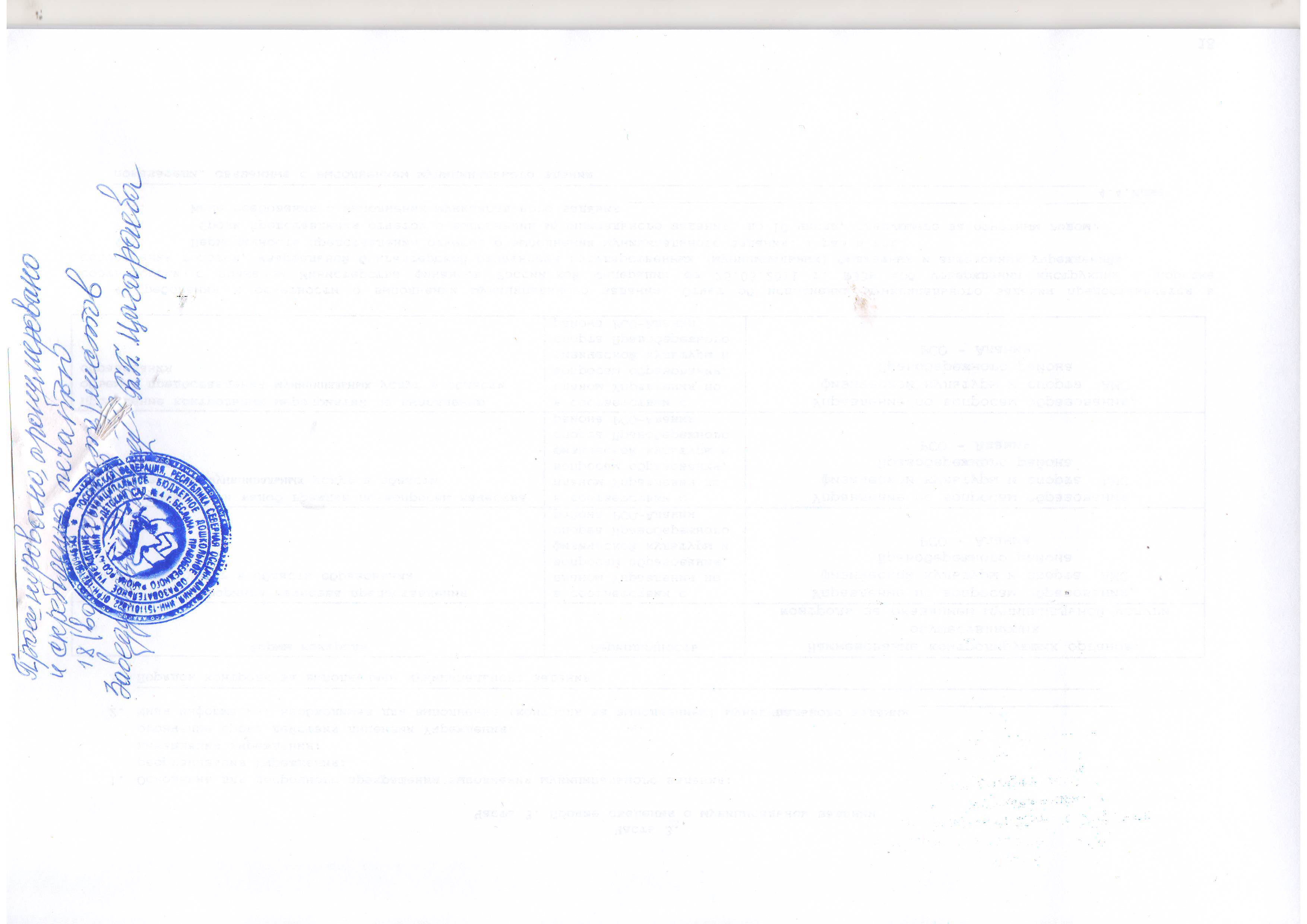  1.Наименование муниципальной услуги: 50.Д45.0 Реализация основных общеобразовательных программ дошкольного образованияУникальный номер  по базовому(отраслевому) перечнюБВ242.Категории потребителей муниципальной услуги: 003 Обучающиеся за исключением обучающихся с ограниченными возможностями здоровья (ОВЗ) и детей-инвалидов3. Показатели,  характеризующие  объем  и  (или)  качество муниципальной услуги:3.1.Показатели, характеризующие качество муниципальной услугиУникальный номер реестровой записиПоказатель, характеризующий содержание муниципальной услугиПоказатель, характеризующий содержание муниципальной услугиПоказатель, характеризующий условия (формы) оказания муниципальной услугиПоказатель, характеризующий условия (формы) оказания муниципальной услугиПоказатель, характеризующий условия (формы) оказания муниципальной услугиПоказатель качества муниципальной услугиПоказатель качества муниципальной услугиПоказатель качества муниципальной услугиЗначение показателя качества муниципальной услугиЗначение показателя качества муниципальной услугиЗначение показателя качества муниципальной услугиУникальный номер реестровой записиПоказатель, характеризующий содержание муниципальной услугиПоказатель, характеризующий содержание муниципальной услугиПоказатель, характеризующий условия (формы) оказания муниципальной услугиПоказатель, характеризующий условия (формы) оказания муниципальной услугиПоказатель, характеризующий условия (формы) оказания муниципальной услугинаименование показателяединица измерения по ОКЕИединица измерения по ОКЕИ2022 год 2023 год 2024 год Уникальный номер реестровой записиобразовательная программа общего образованиястандарты и требованиярежим работыформа обученияплатностьнаименование показателянаименованиекод(очередной финансовый год)(1-й год планового периода)(2-й год планового периода)123456789101112801011О.99.0.БВ24ВУ42000Общеобразовательная программа дошкольного образованияВ соответствии  с федеральным государственным образовательным стандартом дошкольного образования06 группа полного дня01 ОчнаябесплатноСохранность контингентаПроцент744100100100801011О.99.0.БВ24ВУ42000Общеобразовательная программа дошкольного образованияВ соответствии  с федеральным государственным образовательным стандартом дошкольного образования06 группа полного дня01 ОчнаябесплатноДоля своевременно устраненных учреждением нарушений, выявленных в результате проверокЕдиница6421113.2.Показатели, характеризующие объем муниципальной услуги:Уникальный номер реестровой записиПоказатель, характеризующий содержание муниципальной услугиПоказатель, характеризующий содержание муниципальной услугиПоказатель, характеризующий условия (формы) оказания муниципальной услугиПоказатель, характеризующий условия (формы) оказания муниципальной услугиПоказатель, характеризующий условия (формы) оказания муниципальной услугиПоказатель объема муниципальной услугиПоказатель объема муниципальной услугиПоказатель объема муниципальной услугиЗначение показателя объема муниципальной услугиЗначение показателя объема муниципальной услугиЗначение показателя объема муниципальной услугиСреднегодовой размер платы (цена, тариф)Среднегодовой размер платы (цена, тариф)Среднегодовой размер платы (цена, тариф)Уникальный номер реестровой записиПоказатель, характеризующий содержание муниципальной услугиПоказатель, характеризующий содержание муниципальной услугиПоказатель, характеризующий условия (формы) оказания муниципальной услугиПоказатель, характеризующий условия (формы) оказания муниципальной услугиПоказатель, характеризующий условия (формы) оказания муниципальной услугинаименование показателяединица измерения по ОКЕИединица измерения по ОКЕИ2022 год 2023 год 2024 год 2022 год 2023 год 2024 год Уникальный номер реестровой записиобразовательная программа общего образованиястандарты и требованиярежим работыформа обученияплатностьнаименование показателянаименованиекод(очередной финансовый год)(1-й год планового периода)(2-й год планового периода)(очередной финансовый год)(1-й год планового периода)(2-й год планового периода)12356789101112131415801011О.99.0.БВ24ВУ42000Общеобразовательная программа дошкольного образованияВ соответствии  с федеральным государственным образовательным стандартом дошкольного образования06 группа полного дня01 Очнаябесплатно001 Число обучающихся (Человек)чел.79265-707070000Нормативный правовой актНормативный правовой актНормативный правовой актНормативный правовой актНормативный правовой актвидпринявший органдатаномернаименование12345Способ информированияСостав размещаемой информацииЧастота обновления информации123Размещение информации на официальном сайте образовательного учреждения Учредительные и правоустанавливающие документы, стандарты, перечень услуг, расписание, порядок приема граждан в образовательное учреждение, контактная информация По мере необходимости Размещение на информационных стендах Учредительные и правоустанавливающие документы, стандарты, перечень услуг, расписание, порядок приема граждан в образовательное учреждение, контактная информация По мере необходимости Средствами телефонной связи и/или посредством письменных обращений Информация о предоставлении муниципальной услуги По мере необходимости Опубликование в средствах массовой информации Информация о предоставлении муниципальной услуги По мере необходимости  1.Наименование муниципальной услуги: 50.Д45.0 Реализация основных общеобразовательных программ дошкольного образованияУникальный номер  по базовому(отраслевому) перечнюБВ242.Категории потребителей муниципальной услуги: 003 От 1,5 лет до 8 лет3. Показатели,  характеризующие  объем  и  (или)  качество муниципальной услуги:3.1.Показатели, характеризующие качество муниципальной услугиУникальный номер реестровой записиПоказатель, характеризующий содержание муниципальной услугиПоказатель, характеризующий содержание муниципальной услугиПоказатель, характеризующий условия (формы) оказания муниципальной услугиПоказатель, характеризующий условия (формы) оказания муниципальной услугиПоказатель, характеризующий условия (формы) оказания муниципальной услугиПоказатель качества муниципальной услугиПоказатель качества муниципальной услугиПоказатель качества муниципальной услугиЗначение показателя качества муниципальной услугиЗначение показателя качества муниципальной услугиЗначение показателя качества муниципальной услугиУникальный номер реестровой записиПоказатель, характеризующий содержание муниципальной услугиПоказатель, характеризующий содержание муниципальной услугиПоказатель, характеризующий условия (формы) оказания муниципальной услугиПоказатель, характеризующий условия (формы) оказания муниципальной услугиПоказатель, характеризующий условия (формы) оказания муниципальной услугинаименование показателяединица измерения по ОКЕИединица измерения по ОКЕИ2022 год 2023 год 2024 год Уникальный номер реестровой записиобразовательная программа общего образованиястандарты и требованиярежим работыформа обученияплатностьнаименование показателянаименованиекод(очередной финансовый год)(1-й год планового периода)(2-й год планового периода)123456789101112801011О.99.0.БВ24АВ42000001 адаптированная образовательная программаВ соответствии  с федеральным государственным образовательным стандартом дошкольного образования06 группа полного дня01 ОчнаябесплатноСохранность контингентаПроцент744100100100801011О.99.0.БВ24АВ42000001 адаптированная образовательная программаВ соответствии  с федеральным государственным образовательным стандартом дошкольного образования06 группа полного дня01 ОчнаябесплатноДоля своевременно устраненных учреждением нарушений, выявленных в результате проверокЕдиница6421113.2.Показатели, характеризующие объем муниципальной услуги:Уникальный номер реестровой записиПоказатель, характеризующий содержание муниципальной услугиПоказатель, характеризующий содержание муниципальной услугиПоказатель, характеризующий условия (формы) оказания муниципальной услугиПоказатель, характеризующий условия (формы) оказания муниципальной услугиПоказатель, характеризующий условия (формы) оказания муниципальной услугиПоказатель объема муниципальной услугиПоказатель объема муниципальной услугиПоказатель объема муниципальной услугиЗначение показателя объема муниципальной услугиЗначение показателя объема муниципальной услугиЗначение показателя объема муниципальной услугиСреднегодовой размер платы (цена, тариф)Среднегодовой размер платы (цена, тариф)Среднегодовой размер платы (цена, тариф)Уникальный номер реестровой записиПоказатель, характеризующий содержание муниципальной услугиПоказатель, характеризующий содержание муниципальной услугиПоказатель, характеризующий условия (формы) оказания муниципальной услугиПоказатель, характеризующий условия (формы) оказания муниципальной услугиПоказатель, характеризующий условия (формы) оказания муниципальной услугинаименование показателяединица измерения по ОКЕИединица измерения по ОКЕИ2022 год 2023 год 2024 год 2022 год 2023 год 2024 год Уникальный номер реестровой записиобразовательная программа общего образованиястандарты и требованиярежим работыформа обученияплатностьнаименование показателянаименованиекод(очередной финансовый год)(1-й год планового периода)(2-й год планового периода)(очередной финансовый год)(1-й год планового периода)(2-й год планового периода)12356789101112131415801011О.99.0.БВ24АВ42000001 адаптированная образовательная программаВ соответствии  с федеральным государственным образовательным стандартом дошкольного образования06 группа полного дня01 Очнаябесплатно001 Число обучающихся (Человек)чел.792000000Нормативный правовой актНормативный правовой актНормативный правовой актНормативный правовой актНормативный правовой актвидпринявший органдатаномернаименование12345Способ информированияСостав размещаемой информацииЧастота обновления информации123Размещение информации на официальном сайте образовательного учреждения Учредительные и правоустанавливающие документы, стандарты, перечень услуг, расписание, порядок приема граждан в образовательное учреждение, контактная информация По мере необходимости Размещение на информационных стендах Учредительные и правоустанавливающие документы, стандарты, перечень услуг, расписание, порядок приема граждан в образовательное учреждение, контактная информация По мере необходимости Средствами телефонной связи и/или посредством письменных обращений Информация о предоставлении муниципальной услуги По мере необходимости Опубликование в средствах массовой информации Информация о предоставлении муниципальной услуги По мере необходимости  1.Наименование государственной услуги: 36.Д40.0 Присмотр и уходУникальный номер  по базовому(отраслевому) перечнюББ202.Категории потребителей муниципальной услуги: 005 Физические лица за исключением льготных категорий3. Показатели,  характеризующие  объем  и  (или)  качество муниципальной услуги:3.1.Показатели, характеризующие качество муниципальной услугиУникальный номер реестровой записиПоказатель, характеризующий содержание муниципальной услугиПоказатель, характеризующий условия (формы) оказания муниципальной услугиПоказатель, характеризующий условия (формы) оказания муниципальной услугиПоказатель, характеризующий условия (формы) оказания муниципальной услугиПоказатель качества муниципальной услугиПоказатель качества муниципальной услугиПоказатель качества муниципальной услугиЗначение показателя качества муниципальной услугиЗначение показателя качества муниципальной услугиЗначение показателя качества муниципальной услугиУникальный номер реестровой записиПоказатель, характеризующий содержание муниципальной услугиПоказатель, характеризующий условия (формы) оказания муниципальной услугиПоказатель, характеризующий условия (формы) оказания муниципальной услугиПоказатель, характеризующий условия (формы) оказания муниципальной услугинаименование показателяединица измерения по ОКЕИединица измерения по ОКЕИ2022 год 2023 год 2024 год Уникальный номер реестровой записиНормы и требованиярежим работыформа обученияплатностьнаименование показателянаименованиекод(очередной финансовый год)(1-й год планового периода)(2-й год планового периода)1234567891011880900О.99.0.ББ20АА50000Санитарные нормы и требования03 Группа полного дня01 ОчнаяплатноСохранность контингентаПроцент744100100100880900О.99.0.ББ20АА50000Санитарные нормы и требования03 Группа полного дня01 ОчнаяплатноДоля своевременно устраненных учреждением нарушений, выявленных в результате проверокЕдиница6421113.2.Показатели, характеризующие объем муниципальной услуги:Уникальный номер реестровой записиПоказатель, характеризующий содержание муниципальной услугиПоказатель, характеризующий условия (формы) оказания муниципальной услугиПоказатель, характеризующий условия (формы) оказания муниципальной услугиПоказатель, характеризующий условия (формы) оказания муниципальной услугиПоказатель объема муниципальной услугиПоказатель объема муниципальной услугиПоказатель объема муниципальной услугиЗначение показателя объема муниципальной услугиЗначение показателя объема муниципальной услугиЗначение показателя объема муниципальной услугиСреднегодовой размер платы (цена, тариф)Среднегодовой размер платы (цена, тариф)Среднегодовой размер платы (цена, тариф)Уникальный номер реестровой записиПоказатель, характеризующий содержание муниципальной услугиПоказатель, характеризующий условия (формы) оказания муниципальной услугиПоказатель, характеризующий условия (формы) оказания муниципальной услугиПоказатель, характеризующий условия (формы) оказания муниципальной услугинаименование показателяединица измерения по ОКЕИединица измерения по ОКЕИ2022 год 2023 год 2024год 2022 год 2023 год 2024 год Уникальный номер реестровой записиНормы и требованиярежим работыформа обученияплатностьнаименованиекод(очередной финансовый год)(1-й год планового периода)(2-й год планового периода)(очередной финансовый год)(1-й год планового периода)(2-й год планового периода)1234567891011121314880900О.99.0.ББ20АА50000Санитарные нормы и требования 03 Группа полного дня01 Очнаяплатно 004 Число детей (Человек)чел.79260-646666120012001200Нормативный правовой актНормативный правовой актНормативный правовой актНормативный правовой актНормативный правовой актвидпринявший органдатаномернаименование12345Постановление Администрация местного самоуправления Правобережного района24.02.2015148«Об установлении размера платы за присмотр и уход за ребенком в муниципальных образовательных учреждениях Правобережного района»Способ информированияСостав размещаемой информацииЧастота обновления информации123Размещение информации на официальном сайте образовательного учреждения Учредительные и правоустанавливающие документы, стандарты, перечень услуг, расписание, порядок приема граждан в образовательное учреждение, контактная информация По мере необходимости Размещение на информационных стендах Учредительные и правоустанавливающие документы, стандарты, перечень услуг, расписание, порядок приема граждан в образовательное учреждение, контактная информация По мере необходимости Средствами телефонной связи и/или посредством письменных обращений Информация о предоставлении муниципальной услуги По мере необходимости Опубликование в средствах массовой информации Информация о предоставлении муниципальной услуги По мере необходимости  1.Наименование муниципальной услуги: 36.785.0 Присмотр и уходУникальный номер  по базовому(отраслевому) перечнюББ082.Категории потребителей муниципальной услуги: 011 Физические лица льготных категорий, определяемых учредителем3. Показатели,  характеризующие  объем  и  (или)  качество муниципальной  услуги:3.1.Показатели, характеризующие качество муниципальной услугиУникальный номер реестровой записиПоказатель, характеризующий содержание муниципальной услугиПоказатель, характеризующий условия (формы) оказания муниципальной услугиПоказатель, характеризующий условия (формы) оказания муниципальной услугиПоказатель, характеризующий условия (формы) оказания муниципальной услугиПоказатель качества муниципальной услугиПоказатель качества муниципальной услугиПоказатель качества муниципальной услугиЗначение показателя качества муниципальной услугиЗначение показателя качества муниципальной услугиЗначение показателя качества муниципальной услугиУникальный номер реестровой записиПоказатель, характеризующий содержание муниципальной услугиПоказатель, характеризующий условия (формы) оказания муниципальной услугиПоказатель, характеризующий условия (формы) оказания муниципальной услугиПоказатель, характеризующий условия (формы) оказания муниципальной услугинаименование показателяединица измерения по ОКЕИединица измерения по ОКЕИ2022 год 2023 год 2024 год Уникальный номер реестровой записиНормы и требованиярежим работыформа обученияплатностьнаименование показателянаименованиекод(очередной финансовый год)(1-й год планового периода)(2-й год планового периода)1234567891011880900О.99.0.ББ08АГ02000Санитарные нормы и требования03 Группа полного дня01 ОчнаябесплатноСохранность контингентаПроцент744100100100880900О.99.0.ББ08АГ02000Санитарные нормы и требования03 Группа полного дня01 ОчнаябесплатноДоля своевременно устраненных учреждением нарушений, выявленных в результате проверокЕдиница6421113.2.Показатели, характеризующие объем муниципальной услуги:Уникальный номер реестровой записиПоказатель, характеризующий содержание муниципальной услугиПоказатель, характеризующий условия (формы) оказания муниципальной услугиПоказатель, характеризующий условия (формы) оказания муниципальной услугиПоказатель, характеризующий условия (формы) оказания муниципальной услугиПоказатель объема муниципальной услугиПоказатель объема муниципальной услугиПоказатель объема муниципальной услугиЗначение показателя объема муниципальной услугиЗначение показателя объема муниципальной услугиЗначение показателя объема муниципальной услугиСреднегодовой размер платы (цена, тариф)Среднегодовой размер платы (цена, тариф)Среднегодовой размер платы (цена, тариф)Уникальный номер реестровой записиПоказатель, характеризующий содержание муниципальной услугиПоказатель, характеризующий условия (формы) оказания муниципальной услугиПоказатель, характеризующий условия (формы) оказания муниципальной услугиПоказатель, характеризующий условия (формы) оказания муниципальной услугинаименование показателяединица измерения по ОКЕИединица измерения по ОКЕИ2022 год 2023 год 2024 год 2022 год 2023 год 2024 год Уникальный номер реестровой записиНормы и требованиярежим работыформа обученияплатностьнаименованиекод(очередной финансовый год)(1-й год планового периода)(2-й год планового периода)(очередной финансовый год)(1-й год планового периода)(2-й год планового периода)1234567891011121314880900О.99.0.ББ08АГ02000Санитарные нормы и требования 06 группа полного дня01 Очнаябесплатно004 Число детей (Человек)чел.7920-111000Нормативный правовой актНормативный правовой актНормативный правовой актНормативный правовой актНормативный правовой актвидпринявший органдатаномернаименование12345ПостановлениеАдминистрация местного самоуправления Правобережного района24.02.2015148«Об установлении размера платы за присмотр и уход за ребенком в муниципальных образовательных учреждениях Правобережного района»ПостановлениеАМС Правобережного района27.05.2022г.157«О порядке освобождения  отдельных категорий родителей (законных представителей) от оплаты услуг  по  присмотру и уходу за детьми, в муниципальных в образовательных учреждениях Правобережного района реализующих образовательные программы дошкольного образования»  Способ информированияСостав размещаемой информацииЧастота обновления информации123Размещение информации на официальном сайте образовательного учреждения Учредительные и правоустанавливающие документы, стандарты, перечень услуг, расписание, порядок приема граждан в образовательное учреждение, контактная информация По мере необходимости Размещение на информационных стендах Учредительные и правоустанавливающие документы, стандарты, перечень услуг, расписание, порядок приема граждан в образовательное учреждение, контактная информация По мере необходимости Средствами телефонной связи и/или посредством письменных обращений Информация о предоставлении муниципальной услуги По мере необходимости Опубликование в средствах массовой информации Информация о предоставлении муниципальной услуги По мере необходимости  1.Наименование муниципальной услуги: 36.Г54.0 Коррекционно-развивающая и логопедическая помощь обучающимсяУникальный номер  по базовому(отраслевому) перечнюББ152.Категории потребителей муниципальной: 0360012 Физические лица3. Показатели,  характеризующие  объем  и  (или)  качество муниципальной услуги:3.1.Показатели, характеризующие качество муниципальной услугиУникальный номер реестровой записиПоказатель, характеризующий содержание муниципальной услугиПоказатель, характеризующий условия (формы) оказания муниципальной услугиПоказатель, характеризующий условия (формы) оказания муниципальной услугиПоказатель качества муниципальной услугиПоказатель качества муниципальной услугиПоказатель качества муниципальной услугиЗначение показателя качества муниципальной услугиЗначение показателя качества муниципальной услугиЗначение показателя качества муниципальной услугиУникальный номер реестровой записиПоказатель, характеризующий содержание муниципальной услугиПоказатель, характеризующий условия (формы) оказания муниципальной услугиПоказатель, характеризующий условия (формы) оказания муниципальной услугинаименование показателяединица измерения по ОКЕИединица измерения по ОКЕИ2022год 2023 год 2024 год Уникальный номер реестровой записиОбщеразвивающие программыПлатностьФорма обучениянаименование показателянаименованиекод(очередной финансовый год)(1-й год планового периода)(2-й год планового периода)12345678910880900О.99.0.ББ15АА01000Общеразвивающая программа, направленная на коррекцию речи Бесплатно 01 ОчнаяДоля обучающихся логопедических групп, в отношении которых завершена коррекционная деятельность (чистая речь)Процент744000880900О.99.0.ББ15АА01000Общеразвивающая программа, направленная на коррекцию речи Бесплатно 01 ОчнаяДоля своевременно устраненных учреждением нарушений, выявленных в результате проверокЕдиница6420003.2.Показатели, характеризующие объем муниципальной услуги:Уникальный номер реестровой записиПоказатель, характеризующий содержание муниципальной услугиПоказатель, характеризующий условия (формы) оказания муниципальной услугиПоказатель, характеризующий условия (формы) оказания муниципальной услугиПоказатель объема муниципальной услугиПоказатель объема муниципальной услугиПоказатель объема муниципальной услугиЗначение показателя объема муниципальной услугиЗначение показателя объема муниципальной услугиЗначение показателя объема муниципальной услугиСреднегодовой размер платы (цена, тариф)Среднегодовой размер платы (цена, тариф)Среднегодовой размер платы (цена, тариф)Уникальный номер реестровой записиПоказатель, характеризующий содержание муниципальной услугиПоказатель, характеризующий условия (формы) оказания муниципальной услугиПоказатель, характеризующий условия (формы) оказания муниципальной услугинаименование показателяединица измерения по ОКЕИединица измерения по ОКЕИ2022год 2023 год 2024 год 2022год 2023 год 2024 год Уникальный номер реестровой записиОбщеразвивающие программыПлатностьФорма обучениянаименование показателянаименованиекод(очередной финансовый год)(1-й год планового периода)(2-й год планового периода)(очередной финансовый год)(1-й год планового периода)(2-й год планового периода)1256789101112131415880900О.99.0.ББ15АА01000Общеразвивающая программа, направленная на коррекцию речи Бесплатно 01 ОчнаяЧисло обучающихся в логопедических группах чел.792000000Нормативный правовой актНормативный правовой актНормативный правовой актНормативный правовой актНормативный правовой актвидпринявший органдатаномернаименование12345Способ информированияСостав размещаемой информацииЧастота обновления информации123Размещение информации на официальном сайте образовательного учреждения Учредительные и правоустанавливающие документы, стандарты, перечень услуг, расписание, порядок приема граждан в образовательное учреждение, контактная информация По мере необходимости Размещение на информационных стендах Учредительные и правоустанавливающие документы, стандарты, перечень услуг, расписание, порядок приема граждан в образовательное учреждение, контактная информация По мере необходимости Средствами телефонной связи и/или посредством письменных обращений Информация о предоставлении муниципальной услуги По мере необходимости Опубликование в средствах массовой информации Информация о предоставлении муниципальной услуги По мере необходимости Уникальный номер реестровой записиПоказатель, характеризующий содержание муниципальной услугиПоказатель, характеризующий содержание муниципальной услугиПоказатель, характеризующий содержание муниципальной услугиПоказатель, характеризующий содержание муниципальной услугиПоказатель, характеризующий условия (формы) оказания муниципальной услугиПоказатель, характеризующий условия (формы) оказания муниципальной услугиПоказатель, характеризующий условия (формы) оказания муниципальной услугиПоказатель качества муниципальной услугиПоказатель качества муниципальной услугиПоказатель качества муниципальной услугиПоказатель качества муниципальной услугиПоказатель качества муниципальной услугиЗначение показателя качества муниципальной услугиЗначение показателя качества муниципальной услугиЗначение показателя качества муниципальной услугиЗначение показателя качества муниципальной услугиЗначение показателя качества муниципальной услугиУникальный номер реестровой записиПоказатель, характеризующий содержание муниципальной услугиПоказатель, характеризующий содержание муниципальной услугиПоказатель, характеризующий содержание муниципальной услугиПоказатель, характеризующий содержание муниципальной услугиПоказатель, характеризующий условия (формы) оказания муниципальной услугиПоказатель, характеризующий условия (формы) оказания муниципальной услугиПоказатель, характеризующий условия (формы) оказания муниципальной услугинаименование показателянаименование показателяединица измерения по ОКЕИединица измерения по ОКЕИединица измерения по ОКЕИ20_ год (очередной финансовый год)20_ год (очередной финансовый год)20_ год (1-й год планового периода)20_ год (1-й год планового периода)20_ год (2-й год планового периода)Уникальный номер реестровой записи__________(наименование показателя)_________(наименование показателя)_________(наименование показателя)_________(наименование показателя)_________(наименование показателя)_________(наименование показателя)наименованиенаименованиекод123455677889101011111212Уникальный номер реестровой записиПоказатель, характеризующий содержание работы (по справочникам)Показатель, характеризующий содержание работы (по справочникам)Показатель, характеризующий содержание работы (по справочникам)Показатель, характеризующий содержание работы (по справочникам)Показатель, характеризующий условия (формы) выполнения работы (по справочникам)Показатель, характеризующий условия (формы) выполнения работы (по справочникам)Показатель, характеризующий условия (формы) выполнения работы (по справочникам)Показатель качества работыПоказатель качества работыПоказатель качества работыПоказатель качества работыПоказатель качества работыПоказатель качества работыПоказатель качества работыЗначение показателя качества работыЗначение показателя качества работыЗначение показателя качества работыЗначение показателя качества работыУникальный номер реестровой записиПоказатель, характеризующий содержание работы (по справочникам)Показатель, характеризующий содержание работы (по справочникам)Показатель, характеризующий содержание работы (по справочникам)Показатель, характеризующий содержание работы (по справочникам)Показатель, характеризующий условия (формы) выполнения работы (по справочникам)Показатель, характеризующий условия (формы) выполнения работы (по справочникам)Показатель, характеризующий условия (формы) выполнения работы (по справочникам)наименование показателянаименование показателяединица измерения по ОКЕИединица измерения по ОКЕИединица измерения по ОКЕИописание работыописание работы20_ год (очередной финансовый год)20_ год (1-й год планового периода)20_ год (1-й год планового периода)20_ год (2-й год планового периода)Уникальный номер реестровой записи__________(наименование показателя)_________(наименование показателя)_________(наименование показателя)_________(наименование показателя)_________(наименование показателя)_________(наименование показателя)наименованиенаименованиекод12345567788910101112121313Формы контроляПериодичностьНаименование контролирующих органов, осуществляющих контроль за оказанием муниципальной услугиПроведение мониторинга качества предоставления муниципальных услуг в области образования в соответствии с планом Управления по вопросам образования, физической культуры и спорта Правобережного района РСО-АланияУправление по вопросам образования, физической культуры и спорта  АМС Правобережного районаРСО - АланияАнализ обращений и жалоб граждан по вопросам качества предоставления муниципальных услуг в области образования в соответствии с планом Управления по вопросам образования, физической культуры и спорта Правобережного района РСО-АланияУправление по вопросам образования, физической культуры и спорта  АМС Правобережного районаРСО - АланияПроведение контрольных мероприятий по выполнению объемов предоставления муниципальных услуг в области образования в соответствии с планом Управления по вопросам образования, физической культуры и спорта Правобережного района РСО-АланияУправление по вопросам образования, физической культуры и спорта  АМС Правобережного районаРСО - Алания